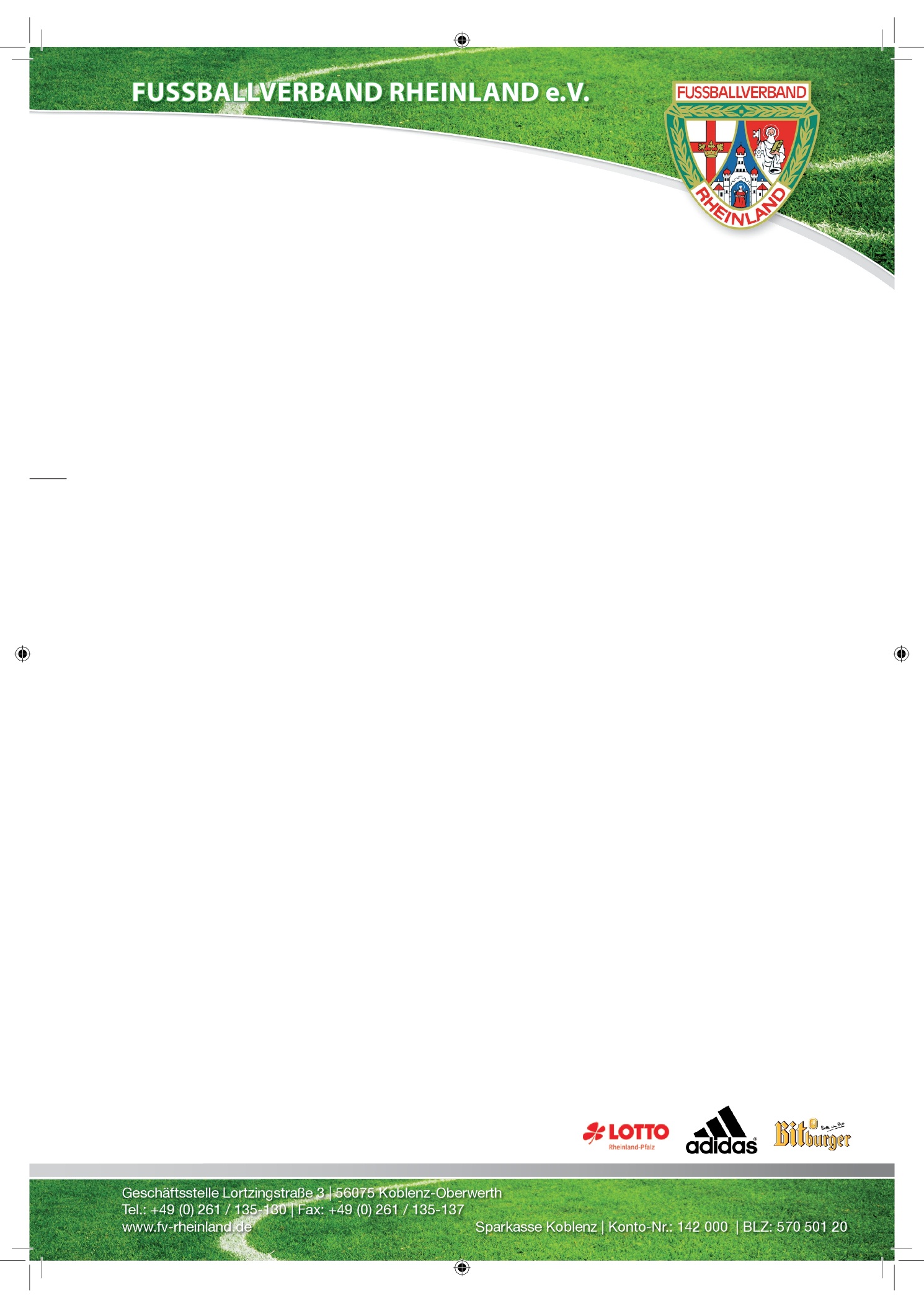 Peter Löcher Im Vogelsang 2 56220 Kettig	
Informationen zum Jugendspielbetrieb 2018/2019Liebe Sportfreunde,die Sommerfeien gehen zu Ende, demnächst befinden wir uns wieder im Spielbetrieb und damit dieser reibungslos verlaufen kann, hier die wichtigsten Informationen bzw. Änderungen:Ablauf einer Passkontrolle, siehe Anhang:Alle Verantwortlichen haben die Verpflichtung eine Passkontrolle durchzuführen. Nur so liebe Sportfreunde kann auch der entsprechende Staffelleiter gezielt u.a. eine Stammspielerüberprüfung tätigen.Ergebnis des Spielergebnisses:Das Spielergebnis wird durch die Heimmannschaft, mit sofortiger Wirkung, gemeldet.„Vorkommnisse“Solltet ihr festgestellt haben, dass z.B. bei einem Spiel gewisse Verstöße vorlagen z.B. Eltern zu nah am Spielfeldrand standen, fehlerhafter Spielfeldaufbau, Störungen vor/während/nach dem Spiel von Dritten, dann bitte direkt per Mail an den zuständigen Staffelleitern und an mich senden, Danke.Der Kreisjugendausschuss wünscht einen fairen Verlauf in den Spielen und wird bei „Hinweisen“ sich direkt mit den betreffenden Vereinen in Verbindung setzen.In der Vergangenheit wurde kurz vor den Rückspielen auf Probleme im Hinspiel durch die Vereine verwiesen und ein Schiedsrichter gewünscht, leider waren diese Probleme weder mir oder dem Staffelleiter bekannt.Wechsel der Spielleitung:Ab sofort werden alle Spiele, welche keine Ansetzung mit einem Schiedsrichter haben, durch die Heimmannschaft geleitet.Wir haben durch viele Beobachtungen und Gespräche die hohe Belastung der Verantwortlichen einer Gastmannschaft in den letzten Jahren verfolgt. Bei den Heimteams sind oft viele Sportfreunde vor Ort während die Gäste oft „alleine“ unterwegs sind.Erwerb Testatheft als Vereinsjugendschiedsrichter 2018/2019:Diesen kann man am 4.August von 10-13 Uhr an der Sportschule erwerben. Nur für das jeweilige gültige Spieljahr ist ein Testatheft wirksam.Hierzu hat unser KBB, Uli Ludwig, bereits eingeladen.Nur mit diesem aktuellen Testatheft ist man berechtigt die Meisterschaftsspiele zu leiten:Die Abfolge sieht dann so aus:1.Spielleitung durch Heimmannschaft mit aktuellen Testatheft2.Spielleitung durch die Gastmannschaft mit aktuellen Testatheft (die Positionen zwischen Trainer/Spielleitung sind klar zu trennen).3.Spielleitung durch die HeimmannschaftAntrag auf Spielverlegungen:Ab sofort werden in den Jugendspielen mit einem angesetzten Schiedsrichter Jugendspiele bis 5 Tage vor Ansetzung umgesetzt, darunter nur in besonderen Ausnahmefällen.Alle Spielverlegungen im Juniorenbereich sind ab sofort nur noch über das Dfbnet möglich.Alles Weitere hierzu bei den anstehenden Staffelabenden.Staffelabenden:Montag, 30.07.2018: C-Jugend ab 18 Uhr im Wintergarten der Sportschule des FV Rheinland.B-Jugend ab 19 Uhr im Wintergarten der Sportschule des FV Rheinland.A-Jugend ab 20 Uhr im Wintergarten der Sportschule des FV Rheinland.Donnerstag, 02.08.2018 E-Jugend ab 18 Uhr im Wintergarten der Sportschule des FV Rheinland.Mittwoch, 08.08.2018 F-Jugend ab 18 Uhr im Wintergarten der Sportschule des FV Rheinland.Mittwoch, 08.08.2018D-Jugend ab 19.45 Uhr im Wintergarten der Sportschule des FV Rheinland.Solltet Ihr sonst Fragen/Wünsche/Anregungen haben helfe wir euch gerne weiter. Weitere Informationen findet ihr auch auf meiner Facebookseite unter Jugendspielbetrieb 2018/2019.Liebe GrüßeEuerAnsgar Hasselberg